WorkInTexas.com Web Site for Job Seekers(June 2020)Presented by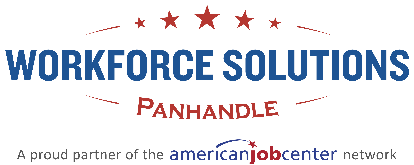 Finding Job MatchesLog into your WorkInTexas.com account (Username > Password)You’ll be taken to your Dashboard screen (i.e. your Home Page)On the left-hand menu,Go to Quick Menu > Job Search Next screen: 7 different ways to search for job matches – click on any tab to start:Quick – simplest way to search; essentially you’ll choose the Location in Texas and the Job Title to use in your search (job title is entered into the Keywords text box) (might provide dozens (or hundreds) of job matches)Advanced – essentially the same as the Quick Search, but you’ll see several fields expanded where you can choose as much search criteria as you’d like for your job match searchIntelligent – 3 ways to search intelligently through the WorkInTexas system:Crowd Search: “See the jobs other job seekers with similar education and experience are applying to right now. This may also reveal career paths you hadn't previously considered.”Match Search: “Leverage your user profile information to search all of WorkInTexas at once. This search only returns jobs with high MatchScores.”Pathfinder: “Discover career paths others have chosen from your current (or last) position.”Employer – similar to Quick Search, except the focus of your results will be based on employers	Education – search focus will be on your completed education level (based on your program or your education level (HS diploma, for example))Skills – search based on your job skills, tools and technology you can use on a job, your personal skills, your interests, your work valuesResume – search performed to match with your resume in WorkInTexas.comQuick, Advanced, Intelligent, Employer, Education, and Skills searches allow you to specify how many (or how few) posting resources to search (up to 14 different job posting resources)In these materials, the steps that will be explained will be from the Quick Search method.Log into your WorkInTexas.com account (Username > Password)You’ll be taken to your Dashboard screen (i.e. your Home Page)On the left-hand menu,Go to Quick Menu > Job Search Next screen: click the Quick tabArea – defaults to Multiple Areas (WorkInTexas.com will search all of Texas), click link to specify Amarillo searches (or other Panhandle cities) by either Zip or City (plus one-way mileage from zip code or city to the job site)5 to 25 mile radius will generally cover Amarillo / Bushland / Canyon area; 50 mile radius will reach Hereford areaWorkforce Development Area: select “Panhandle” to search within the upper 26 counties of the PanhandleWhen finished, click Set Area(s)Keywords – enter Job Title (Customer Service, Nurse, etc.)Click SearchWhen you get your results screen, click the link for the Job Title of the posting that you want to viewOn the next screen:You should see details of the job, the required qualifications, and sometimes you’ll see contact infoIf you want to apply, click How to apply at the top of the screenThe application information will appear one of 3 different ways on the next screen:All the information you’ll need to make your decision will be present – you’ll have to take the necessary steps to applyYou might automatically leave WorkInTexas.com to apply for the job at another web site (either another employment web site or the employer’s web site)You’ll have to obtain the job posting number from the screen and contact Workforce Solutions in person or over the telephone to be screened before you’re allowed to applyIf WorkInTexas.com states that you don’t meet all of the qualifications, you still may be able to apply – but think it over carefullyYou should create a good WorkInTexas.com resume in your account – for some jobs, that’s the only way you can apply